 	Imbarco  da Palermo	CROCIERA COSTA TOSCANA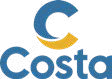 FRANCIA - SPAGNA - IBIZADAL 5 AL 12 DICEMBRE 2024Partenze di gruppo - min 20 partecipantiQuota 3°/4° letto bambini 2/17 anni: € 180 | Quota 3°/4° letto Adulto: €349LA QUOTA COMPRENDESistemazione in cabina e categoria scelta con imbarco da Palermo.Pensione completa, con piatti gourmet nei Ristoranti Principali e cucina mediterranea e internazionale al Buffet.Tasse Portuali €180,00•QUOTA NON COMPRENDEQuote di Servizio €77,00 obbligatorie da pagare in loco; Assicurazione medico bagaglio annullamento 50€BevandeEscursioniExtra e tutto quanto non espressamente indicato nella “Quota comprende”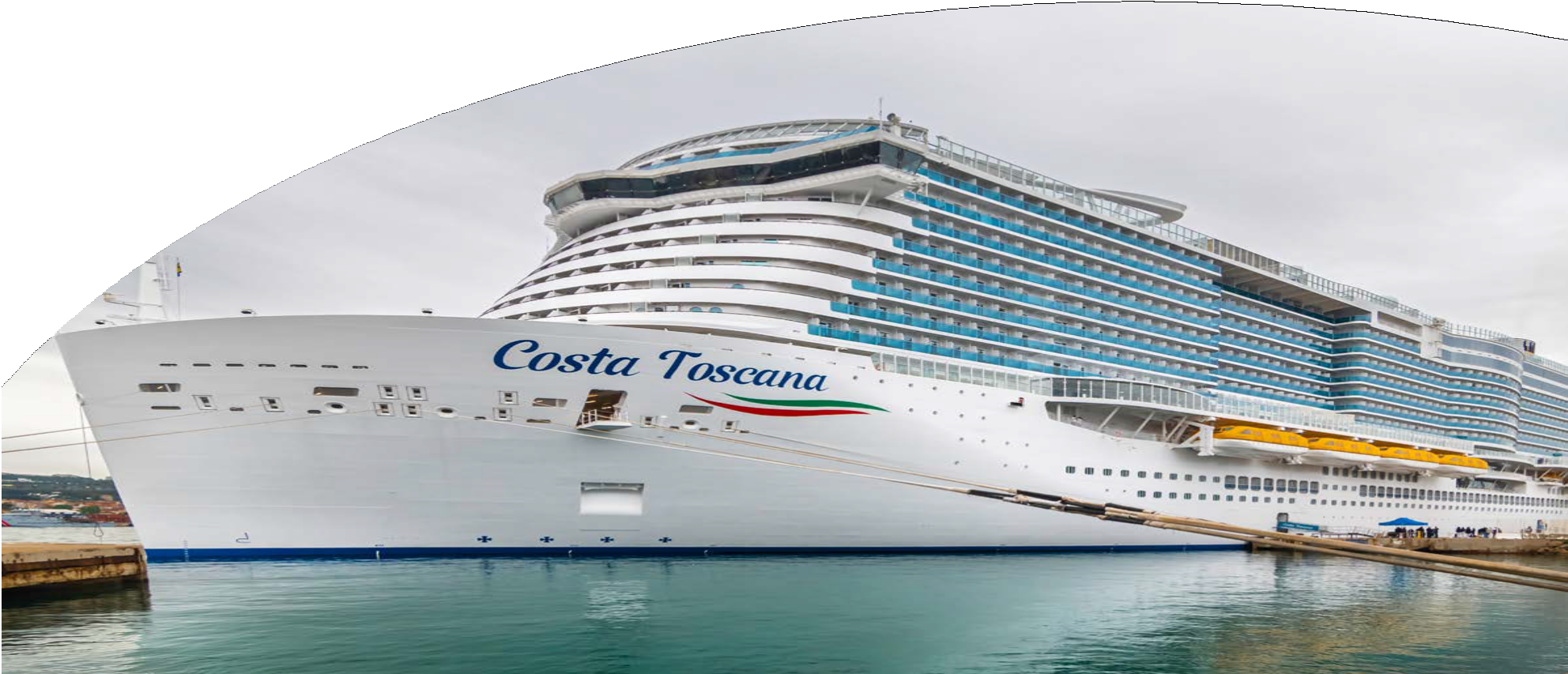 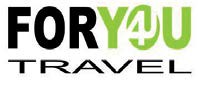 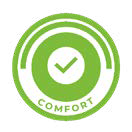 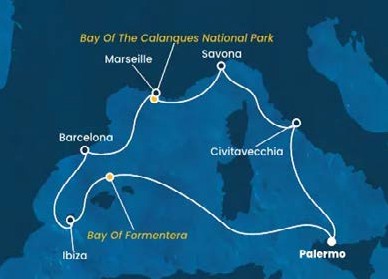 SISTEMAZIONESISTEMAZIONE BASE 2prezzi per personaCABINA DOPPIA INTERNA€ 419CABINA DOPPIA ESTERNA€ 549CABINA DOPPIA BALCONE€ 639